Chủ đề: Giải bài tập tiếng Anh 6Giải bài tập Unit 8 Comprehension tiếng Anh 6 sách Cánh Diều giúp các em học tốt Tiếng Anh 6.Giải bài tập Tiếng Anh 6 Unit 8 ComprehensionA. Choose the correct answers for Skiing in a Shopping Mall?1. What is another title for the article?a. An Amazing Mallb. A Strange Ski Slopec. A Beautiful Country2. The word "famous" means ____.a. full of peopleb. differentc. well-known3. "You can spend the whole day here" means you can ___;a. do a lot of thingsb. buy a lot of thingsc. spend a lot of money4. How many stores does the mall have?a. about 350b. about 400c. about 5005. "You can ski in the desert!" means you can ski ____.a. on the sandb. in cold weatherc. in a desert countryDịchChọn đáp án đúng dựa trên nội dung bài Trượt tuyết ở trung tâm mua sắm.1. Tiêu đề khác cho bài báo là gì?2. Từ "nổi tiếng" có nghĩa là ____.3. "Bạn có thể dành cả ngày ở đây" có nghĩa là bạn có thể ____.4. Có bao nhiêu cửa hàng ở trung tâm mua sắm?5. "Bạn có thể trượt tuyết trên sa mạc!" nghĩa là bạn có thể trượt tuyết ____.Answer1. a                4. c2. c                5. c3. aB. Match the numbers to the correct answers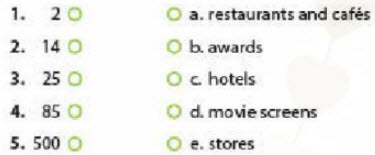 DịchNối các con số với đáp án đúngAnswer1-c                4-a2-d                5-e3-bC. Critical thinking. Talk with a partner. How do you think shopping in your country is different from shopping in other countries?DịchTư duy phản biện. Nói cùng với bạn của mình. Bạn nghĩ việc mua sắm ở nước ta khác gì so với các nước khác?AnswerShopping in Vietnam is more diverse than in many other countries. Vietnamese people can shop at markets, shops or commercial centers. People can bid when shopping.~/~Giải bài tập Tiếng Anh 6 sách Cánh Diềuu Unit 8 Explore English: How much is this T-Shirt? - Comprehension do Đọc tài liệu tổng hợp, hi vọng sẽ giúp các em học tốt môn Tiếng Anh 6 thật thú vị và dễ dàng.